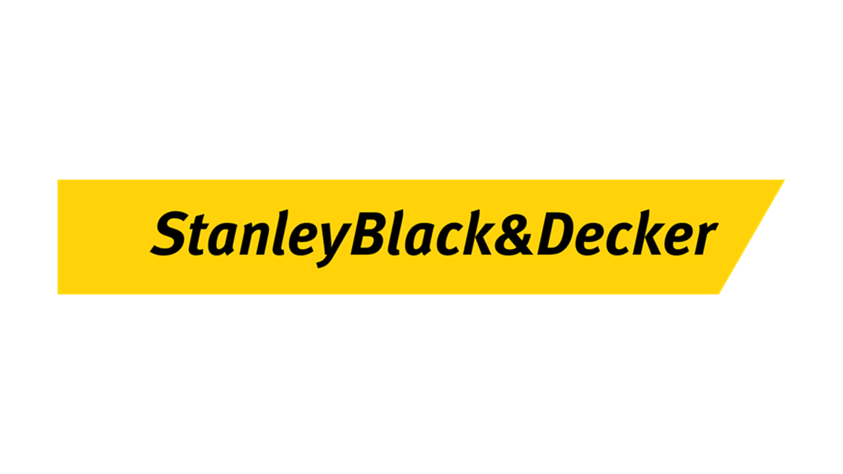 About Company: Stanley Black & Decker is the world’s largest tools and storage company, the world’s second- largest commercial electronic security company, and world leading provider of engineered fastening systems, with unique and powerful growth platforms in the oil, gas, and infrastructure industries.Fortune 500 company traded on the NYSEMost known for its global tools and storage industryIn 2019 they had $15 billion in revenueThey had their most successful year in in 2021Did great during Covid lockdownKey information presented for students:Locations all over Connecticut SLP (Stanley Black & Decker Leadership Program) Internship - Interns take part in innovation challenge - Split into 8-10 groups- Interns then spend the summer developing a fake product and present it to senior leaders in shark tank fashion- Aligned to one functional track but still get exposure other fields within that trackA variety of business areas are offered for internships- Data Analytics		- Finance - Marketing 			- Accounting - Communications		- Supply chain management Deadline for internship program is 10/15/21Predominantly a virtual internshipif interns are close to one of their business hubs in Towson, MD or New Britain, CT the experience can be made hybrid Opportunities listed on Handshake and on their websiteQuestions asked/answers:SLP internship focused on rising JuniorsOffers made through SLP internship for senior year and full-time employment Company promotes camaraderie through putting together events for interns to meet and networkInterview process/tips for potential candidatesNo requirement to relocate, however, be open to it to stand out from other candidatesFocus on softer skills that are presented on your resumeDemonstrate leadership through examples